REQUEST FOR FUNDING OF PAPER PUBLICATION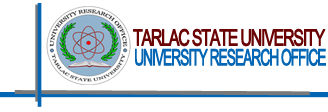 THE UNDERSIGNED HEREBY REQUEST FOR FUNDING BE APPLIED.THE UNDERSIGNED HEREBY REQUEST FOR FUNDING BE APPLIED.(The following is to be filled in by the RPICU)THE UNDERSIGNED HEREBY REQUEST FOR FUNDING BE APPLIED.THE UNDERSIGNED HEREBY REQUEST FOR FUNDING BE APPLIED.Research ID: THE UNDERSIGNED HEREBY REQUEST FOR FUNDING BE APPLIED.THE UNDERSIGNED HEREBY REQUEST FOR FUNDING BE APPLIED.Received by:THE UNDERSIGNED HEREBY REQUEST FOR FUNDING BE APPLIED.THE UNDERSIGNED HEREBY REQUEST FOR FUNDING BE APPLIED.Date of Receipt:(1) APPLICANT’S INFORMATION(1) APPLICANT’S INFORMATION(1) APPLICANT’S INFORMATIONFull Name:Department/Office/College:Office Contact Number:Contact Number:E-mail Address:(2) DETAILS OF PUBLICATION(2) DETAILS OF PUBLICATION(2) DETAILS OF PUBLICATIONTitle of Research Output:Published title (if research title was changed):Author(s):Journal:Publisher:Year:ISSN/Volume/Number/DOIPagesImpact Factor (if applicable):(3) NATURE OF THE PUBLICATION (PLEASE CHECK ✓)(3) NATURE OF THE PUBLICATION (PLEASE CHECK ✓)(3) NATURE OF THE PUBLICATION (PLEASE CHECK ✓)International Refereed JournalScopus Indexing Journal                                  Science Direct Indexing Journal             Thomson Reuters/Clarivate Analytics Indexing Journal          CHED Recognized JournalRefereed Journal Accredited by CHEDInternational Refereed JournalScopus Indexing Journal                                  Science Direct Indexing Journal             Thomson Reuters/Clarivate Analytics Indexing Journal          CHED Recognized JournalRefereed Journal Accredited by CHEDInternational Refereed JournalScopus Indexing Journal                                  Science Direct Indexing Journal             Thomson Reuters/Clarivate Analytics Indexing Journal          CHED Recognized JournalRefereed Journal Accredited by CHED(4) TOTAL AMOUNT OF BUDGET REQUEST(5) ATTACHMENTS(5) ATTACHMENTS(5) ATTACHMENTSAcceptance letter from the publishing journal           Copy of the research paperAcceptance letter from the publishing journal           Copy of the research paperAcceptance letter from the publishing journal           Copy of the research paper(6) CERTIFICATION AND PRIVACY STATEMENT(6) CERTIFICATION AND PRIVACY STATEMENT(6) CERTIFICATION AND PRIVACY STATEMENTI hereby certify that the information given are true and correct. The undersigned is fully aware that TSU-University Research Office may share and use information such as names, e-mail addresses, contact number, academic and employment information, and/or research data, for the purpose of fulfilling research undertakings including and limited to for connecting with me, processing of the form and its purpose. I also understand that when this official form, containing my personal information, is no longer needed for its purpose, proper disposal procedures based on university policies shall be done. I hereby allow TSU to collect, process, use and share my personal data contained hereof in the pursuit of its legitimate academic, research and extension purposes and/or interests as an educational institution.                           _    _________________________ _________ ____            ____________                                 Signature over Printed Name of the Applicant                                     DateI hereby certify that the information given are true and correct. The undersigned is fully aware that TSU-University Research Office may share and use information such as names, e-mail addresses, contact number, academic and employment information, and/or research data, for the purpose of fulfilling research undertakings including and limited to for connecting with me, processing of the form and its purpose. I also understand that when this official form, containing my personal information, is no longer needed for its purpose, proper disposal procedures based on university policies shall be done. I hereby allow TSU to collect, process, use and share my personal data contained hereof in the pursuit of its legitimate academic, research and extension purposes and/or interests as an educational institution.                           _    _________________________ _________ ____            ____________                                 Signature over Printed Name of the Applicant                                     DateI hereby certify that the information given are true and correct. The undersigned is fully aware that TSU-University Research Office may share and use information such as names, e-mail addresses, contact number, academic and employment information, and/or research data, for the purpose of fulfilling research undertakings including and limited to for connecting with me, processing of the form and its purpose. I also understand that when this official form, containing my personal information, is no longer needed for its purpose, proper disposal procedures based on university policies shall be done. I hereby allow TSU to collect, process, use and share my personal data contained hereof in the pursuit of its legitimate academic, research and extension purposes and/or interests as an educational institution.                           _    _________________________ _________ ____            ____________                                 Signature over Printed Name of the Applicant                                     Date(7) CHECKED (to be accomplished by RPICU)(7) CHECKED (to be accomplished by RPICU)(7) CHECKED (to be accomplished by RPICU)______________________________			__________           RPICU 				                       Date______________________________			__________           RPICU 				                       Date______________________________			__________           RPICU 				                       Date